МУНИЦИПАЛЬНОЕ КАЗЕННОЕ  УЧРЕЖДЕНИЕ«ОТДЕЛ ОБРАЗОВАНИЯ ЖЕЛЕЗНОДОРОЖНОГО РАЙОНАГОРОДА  РОСТОВА-НА-ДОНУ»  344101, г. Ростов – на – Дону,  ул. 1я Баррикадная, 48, Е-mail: roog1@donpac.ruП Р И К А З11.09.2020                                                                                № 258О проведении школьного этапа
Всероссийской олимпиады школьников
в Железнодорожном районе 
в 2020-2021 учебном году       В соответствии с приказом Министерства образования и науки Российской Федерации от 18.11.2013 № 1252 "Об утверждении Порядка проведения Всероссийской олимпиады школьников" с изменениями, внесенными приказами Министерства образования и науки Российской Федерации от 17.03.2015 № 249, от 17.12.2015 № 1488, от 17.11.2016 № 1435, от 17.03.2020 № 96 и от 28.04.2020 № 189, а также в соответствии с приказом Министерства общего и профессионального образования Ростовской области от 10.12.2014 № 762 "Об утверждении Положения о проведении всероссийской олимпиады школьников на территории Ростовской области" с изменениями, внесенными приказами Министерства общего и профессионального образования Ростовской области от 18.12.2015 № 930, от 14.09.2016 № 623 и от 27.12.2019 № 1010, в целях реализации мероприятий по выявлению, поддержке и сопровождению одаренных детей в общеобразовательных учреждениях города Ростова-на-Дону, приказом Управления образования № 527 от 04.09.2020 « О проведении школьного этапа Всероссийской олимпиады школьников
в городе Ростове-на-Дону в 2020-2021 учебном году», ПРИКАЗЫВАЮ:1.	Провести школьный этап Всероссийской олимпиады школьников (далее - Олимпиада) для 4-11 классов организаций, реализующих общеобразовательные программы начального общего, основного общего и среднего общего образования, независимо от форм собственности, расположенных на территории 
Железнодорожного района в срок с 14.09.2020 по 31.10.20202. Назначить Шумилкину О.Ю., гл. специалиста отдела образования ответственной за проведение Олимпиады в районе, поручив обеспечить:-  контроль соблюдение нормативной документации и организационно-технологической модели проведения школьного этапа Всероссийской олимпиады школьников в городе Ростове-на-Дону в 2020-9.5.	- своевременную публикацию информационных
и отчетных материалов, работ победителей и призеров, протоколов жюри
и апелляционных комиссий на сайтах подведомственных общеобразовательных организаций.- передачу по закрытому каналу связи (электронной почтой)  в общеобразовательные учреждения комплектов олимпиадных заданий
по предметам, ежедневно до 10.00 согласно утвержденному графику, после их получения из МКУ «Информационно-методический центр образования»;3.	Руководителям общеобразовательных организаций:3.1.	 Издать приказ о проведении Олимпиады на базе общеобразовательного учреждения в соответствии с Моделью проведения  и представить в МКУОО до 14.09.2020;3.2.	 Обеспечить личный контроль:
- сбора необходимой документации (заявление об участии, согласие на обработку персональных данных) от родителей обучающихся в соответствии с нормативной документацией и моделью проведения и регистрации участников олимпиады до 14.09.2020 (в  случае обнаружения ошибок необходимо написать о них на электронный адрес техподдержки портала support@rostaist.ru.)  ;- своевременности отражения на сайте учреждения результатов олимпиад в  соответствии с Моделью проведения;  3.3.	 Создать условия для проведения Олимпиады на базе общеобразовательного учреждения в соответствии с Моделью проведения и требованиями к проведению олимпиад по отдельным предметам;3.4.	 Подготовить дипломы победителей и призеров Олимпиады после опубликования итоговых результатов.3.5.	 Организовать церемонию награждения победителей
и призеров Олимпиады по итогам проведения школьного этапа.4.	Контроль за исполнением данного приказа возложить на заместителя начальника   отдела образования Демченко Е.В.Шумилкина О.Ю., 2 11 14 92Начальник  МКУ ООЖелезнодорожного районагорода Ростова-на-Дону                                                               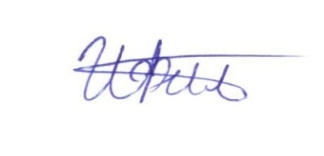 И.Н. Филиппов                                    